Билет 16.Практическое задание.  Начало Великой Отечественной войны. Оборонительные бои в Беларуси и их значение.Используя представленные материалы, ответьте на вопросы:1. Как назывался план нападения фашистской Германии на СССР?2. Назовите основные направления ударов германской армии по территории СССР.3.Объясните причинно-следственную связь между оборонительными боями на Беларуси и срывом плана по молниеносному завоеванию СССР («блицкриг»).4. Почему Брестская крепость, которая держалась в полном окружении больше месяца, стала символом мужества, стойкости и патриотизма белорусского народа?I.  План «Барбаросса»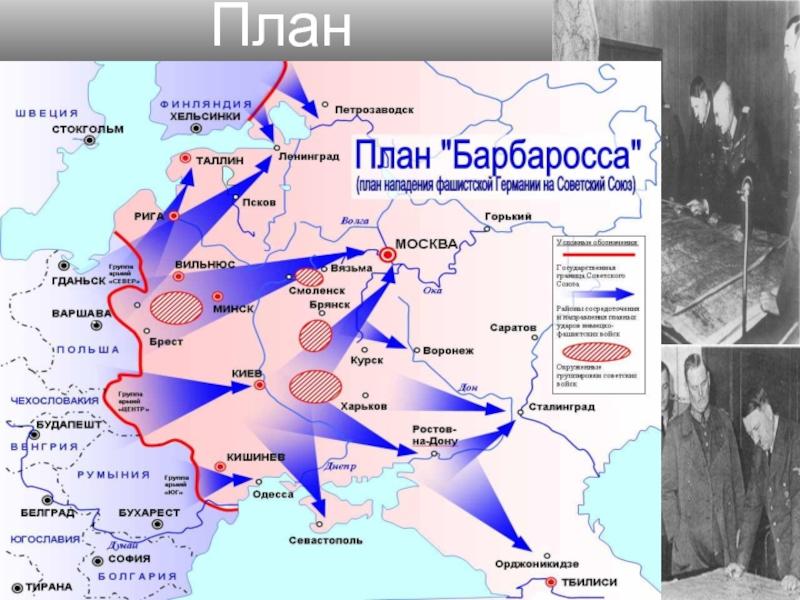 II. И.Х. Баграмян в своих воспоминаниях отмечал:«Героическая борьба пограничников и бойцов приграничных укрепленных районов имела огромное значение. Уже здесь, на первых километрах советской земли, дал трещину тщательно разработанный гитлеровским командованием план «блицкрига».III. Надписи на стенах Брестской крепостиОтветы на задания и комментарииКульман О.Г., ГУО «Средняя школа №35 г. Витебска», Витебская область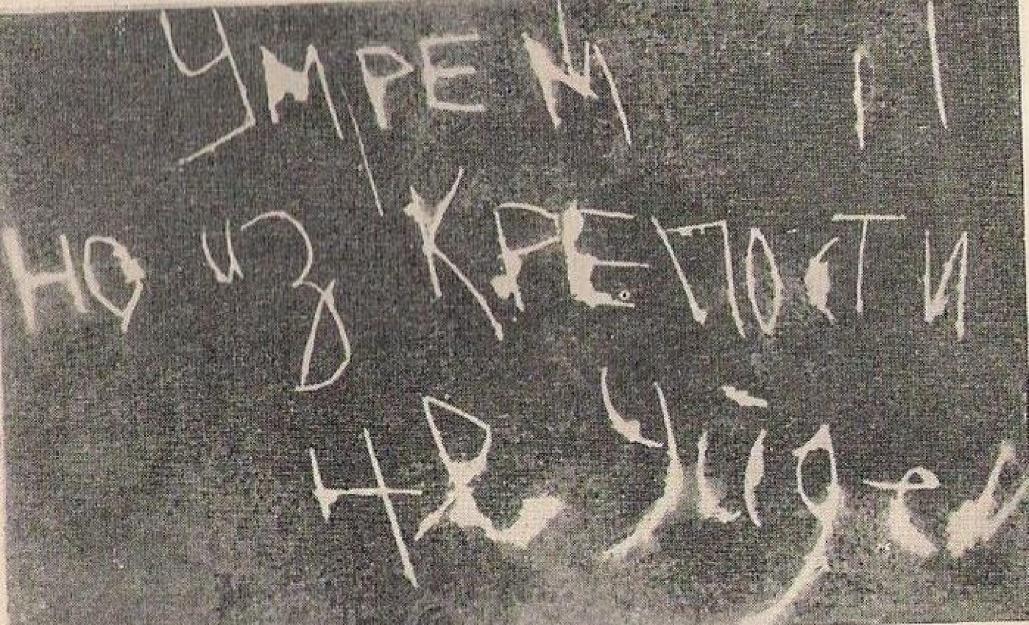 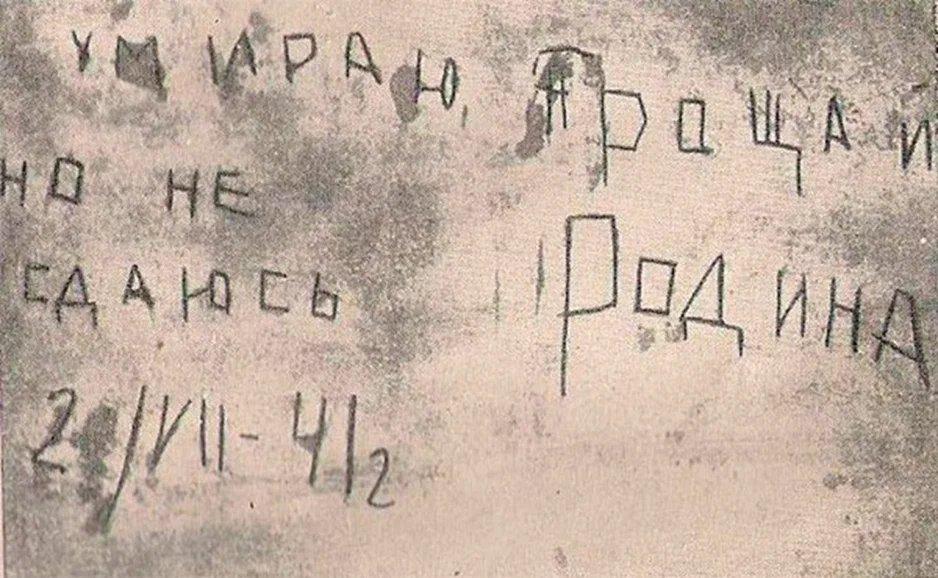 №Ответы Комментарии1.План «Барбаросса»Задание проверяет умения:1) определять источник информации, где содержится искомая информация - это источник 1 (План «Барбаросса»)2) находить и извлекать информацию, при условии, что в формулировке задания нет прямых совпадений с искомыми сведениями: план «Барбаросса» упоминается в названии источника и на карте.2.Основные направления ударов германской армии по территории СССР:1)Московское (группа армий «Центр», ликвидация Красной Армии на территории Беларуси)2) на Ленинград (группа армий «Север», разгром Красной Армии в Прибалтике)3) на Киев (группа армий «Юг», ликвидация Красной Армии на правом берегу Днепра)Задание проверяет умение  интерпретировать информацию. Учащиеся должны установить связь  между объектами на карте с основными направлениями ударов германской армии по территории СССР.3.Героическое сопротивление воинов Красной Армии в оборонительных боях летом 1941 года на территории БССР стало причиной срыва плана «молниеносной войны», а также дальнейшего разгрома гитлеровских войск в битве под Москвой в декабре 1941 года.Задание проверяет умение устанавливать причинно-следственные связи между изученными историческими фактами. Учащиеся используют  источник 2.4.Понятие «Родину защищать» остается незыблемым. Защита своей родной земли – священный долг каждого. Задание проверяет умение использовать информацию из предложенных источников для приведения доказательств (используется источник 3).